ORDERBY THE COMMISSION:On April 16, 2013, Ambit Northeast LLC (Ambit) filed an application to amend its natural gas supplier license to begin to offer, render, furnish, or supply natural gas supply services to residential and small commercial (less than 6,000 Mcf annually) customers in the additional natural gas distribution company (NGDC) service territory of PECO Energy Company.On May 24, 2012, the Commission issued a license authorizing Ambit the right to begin to offer, render, furnish or supply natural gas supply services to residential and small commercial (less than 6,000 Mcf annually) customers as a supplier and broker/marketer in the NGDC service territories of Columbia Gas of Pennsylvania, Inc., National Fuel Gas Distribution Corporation, Peoples Natural Gas Company LLC, Equitable Gas Company LLC, UGI Central Penn Gas, Inc., UGI Penn Natural Gas, Inc. and UGI Utilities, Inc., within the Commonwealth of Pennsylvania.Ambit has provided a proof of service to the interested parties and proof of publication as required by the Commission.  Ambit has no outstanding fines and has no open formal or informal complaints.Section 2208(c)(1), 66 Pa. C.S. § 2208(c)(1), provides that a natural gas supplier license shall not be issued unless the applicant furnishes a bond or other security in a form and amount to ensure its financial responsibility.  The criteria used to establish the form and amount of the bond or other security is set forth in the NGDC’s tariff.  The amount and form of the bond or other security may also be mutually agreed to between the NGDC and the natural gas supplier.  Section 2208 also provides that should the parties fail to achieve an agreement, then the form and amount of bond or other financial security “shall be determined by criteria approved by the Commission.”  Ambit has provided documentation to evidence its compliance with the Section 2208(c) bonding requirement for the additional NGDC in whose service territory it proposes to expand its operations: PECO Energy Company.Upon full consideration of all matters of record, we find that approval of this request is necessary and proper for the service, accommodation and convenience of the public; THEREFORE,IT IS ORDERED:1.	That the application of Ambit Northeast LLC is hereby approved, consistent with this Order.2.	That a license be issued authorizing Ambit Northeast LLC to begin to offer, render, furnish or supply natural gas supply services to residential and small commercial (less than 6,000 Mcf annually) customers as a supplier and broker/marketer in the natural gas distribution company service territories of Columbia Gas of Pennsylvania, Inc., Equitable Gas Company, National Fuel Gas Distribution Corporation, Peoples Natural Gas Company LLC, PECO Energy Company, UGI Utilities, Inc., UGI Penn Natural Gas, Inc. and UGI Central Penn Gas, Inc.3.        That this proceeding at Docket No. A-2012-2289779 be closed.	BY THE COMMISSION,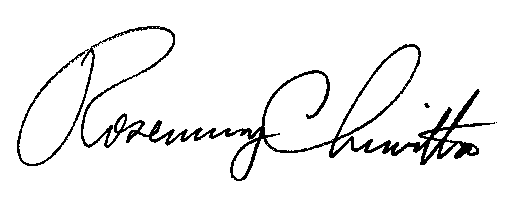 	Rosemary Chiavetta	Secretary(SEAL)ORDER ADOPTED:  July 16, 2013ORDER ENTERED: July 16, 2013PUBLIC UTILITY COMMISSIONPUBLIC UTILITY COMMISSIONPUBLIC UTILITY COMMISSIONPUBLIC UTILITY COMMISSIONPublic Meeting held July 16, 2013Public Meeting held July 16, 2013Public Meeting held July 16, 2013Public Meeting held July 16, 2013Commissioners Present:Commissioners Present:Commissioners Present:Robert F. Powelson, ChairmanJohn F. Coleman, Jr., Vice ChairmanWayne E. GardnerJames H. CawleyPamela A. WitmerRobert F. Powelson, ChairmanJohn F. Coleman, Jr., Vice ChairmanWayne E. GardnerJames H. CawleyPamela A. WitmerRobert F. Powelson, ChairmanJohn F. Coleman, Jr., Vice ChairmanWayne E. GardnerJames H. CawleyPamela A. WitmerRobert F. Powelson, ChairmanJohn F. Coleman, Jr., Vice ChairmanWayne E. GardnerJames H. CawleyPamela A. WitmerRobert F. Powelson, ChairmanJohn F. Coleman, Jr., Vice ChairmanWayne E. GardnerJames H. CawleyPamela A. WitmerRobert F. Powelson, ChairmanJohn F. Coleman, Jr., Vice ChairmanWayne E. GardnerJames H. CawleyPamela A. WitmerApplication of Ambit Northeast LLC to Amend its Natural Gas Supplier LicenseApplication of Ambit Northeast LLC to Amend its Natural Gas Supplier LicenseApplication of Ambit Northeast LLC to Amend its Natural Gas Supplier LicenseApplication of Ambit Northeast LLC to Amend its Natural Gas Supplier LicenseA-2012-2289779A-2012-2289779